申込方法　②いずれかの方法で、開催日の1週間前までにお申込みください。ただし、定員に達し次第締め切ります。定員５０名（申込先着順）※定員を超え参加できない場合のみご連絡いたしますので、連絡がない場合、当日会場にお越し下さい。（参加証等は発行しません）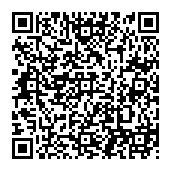 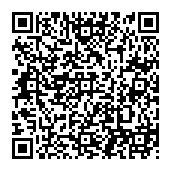 ①ウェブサイト　大阪府インターネット申請・申込みサービスのフォームからお申込みください。https://www.shinsei.pref.osaka.lg.jp/ers/input.do?tetudukiId=2017060001右のＱＲコードからもお申込みいただけます。②ＦＡＸ　　 　下記にご記入のうえ、06-6210-9322へ送信してください。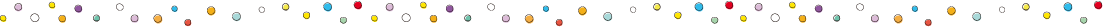 ドーンセンターへのアクセス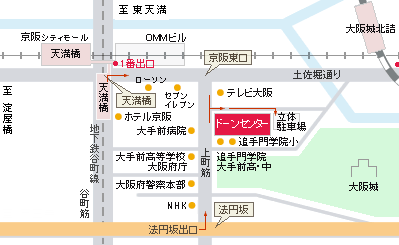 に聞く！理系のミリョク～理系のミになる話（９/2（土））参加申込書　　　ＦＡＸ送信先：06-6210-9322に聞く！理系のミリョク～理系のミになる話（９/2（土））参加申込書　　　ＦＡＸ送信先：06-6210-9322に聞く！理系のミリョク～理系のミになる話（９/2（土））参加申込書　　　ＦＡＸ送信先：06-6210-9322に聞く！理系のミリョク～理系のミになる話（９/2（土））参加申込書　　　ＦＡＸ送信先：06-6210-9322氏　名　　　　　　　　（かな　　　　　　　　　　　　）　　　　　　　　（かな　　　　　　　　　　　　）　　　　　　　　（かな　　　　　　　　　　　　）職業等中学生 ・ 高校生 ・ 保護者 ・ 教員 ・ その他（　　　　）中学生 ・ 高校生 ・ 保護者 ・ 教員 ・ その他（　　　　）中学生 ・ 高校生 ・ 保護者 ・ 教員 ・ その他（　　　　）所属（学校名等）電話番号　　 （　　　）E-mailこのセミナーを何でお知りになられましたか〔　　〕当セミナーチラシ（チラシ入手場所：　　　　　　　　　　　　）〔　　〕ホームページ（サイト名：　　　　　　　　　　　　　　　　　）〔　　〕メールマガジン（発信元：　　　　　　　　　　　　　　　　　）〔　　〕学校からの紹介〔　　〕知人からの紹介〔　　〕その他（　　　　　　　　　　　　　　　　　　　　　　　　　）〔　　〕当セミナーチラシ（チラシ入手場所：　　　　　　　　　　　　）〔　　〕ホームページ（サイト名：　　　　　　　　　　　　　　　　　）〔　　〕メールマガジン（発信元：　　　　　　　　　　　　　　　　　）〔　　〕学校からの紹介〔　　〕知人からの紹介〔　　〕その他（　　　　　　　　　　　　　　　　　　　　　　　　　）〔　　〕当セミナーチラシ（チラシ入手場所：　　　　　　　　　　　　）〔　　〕ホームページ（サイト名：　　　　　　　　　　　　　　　　　）〔　　〕メールマガジン（発信元：　　　　　　　　　　　　　　　　　）〔　　〕学校からの紹介〔　　〕知人からの紹介〔　　〕その他（　　　　　　　　　　　　　　　　　　　　　　　　　）その他講師への質問などがあればご記入下さい。（例えば、大学生活や研究等について）講師への質問などがあればご記入下さい。（例えば、大学生活や研究等について）講師への質問などがあればご記入下さい。（例えば、大学生活や研究等について）上記の申込者情報について、今後、大阪府男女参画・府民協働課が実施する男女共同参画推進事業（セミナー等）のご案内に使用することに同意しますか。同意する　　・　　同意しない上記の申込者情報について、今後、大阪府男女参画・府民協働課が実施する男女共同参画推進事業（セミナー等）のご案内に使用することに同意しますか。同意する　　・　　同意しない上記の申込者情報について、今後、大阪府男女参画・府民協働課が実施する男女共同参画推進事業（セミナー等）のご案内に使用することに同意しますか。同意する　　・　　同意しない上記の申込者情報について、今後、大阪府男女参画・府民協働課が実施する男女共同参画推進事業（セミナー等）のご案内に使用することに同意しますか。同意する　　・　　同意しない